About-UsFlexIT, a committed player in engineering and technology consulting. Our expertise in business consulting and software development helped many of our clients drive their digital transformation to obtain tangible and sustainable benefits. We provide end-to-end solutions to make large,medium and small companies/organizations more competitive by combining in-depth knowledge of a wide range of business sectors and innovative technologies with a fully collaborative approach. FlexIT places people at the heart of everything it does and is committed to making the most of digital technology to build a positive future for its clients. Experience Flexibility!Our missionThere is no telling what technology can do. Its opportunities are infinite.While innovation is fascinating, it also raises questions as to what is behind the race for new ideas and change. The answers are not always obvious or simple.At FlexIT, our mission is to guide our customers, partners and employees towards bold choices by leveraging digital technology to build a positive future for all. We believe in technology, but also in our ability to use our collective intelligence to help the world move forward.Together we are building a decisively promising future by delivering tangible results: lasting solutions that have a positive impact and fully integrate interactions between the digital world and society.We are just at the start of what we can achieve together.Strategic AlliancesStrategic partnerships for the success of your projectsWe rely on these technological partnerships to offer you innovative and reliable solutions to support your transformation and modernization projects. These alliances complement and strengthen our own banking, HR and Healthcare solutions.Based on a close relationship with our partners, our alliance strategy allows our experts to acquire a high level of expertise in solutions and technologies. We rely on training programs, feedback and our communities of experts to support you in an industrialization process.To make the most of emerging technologies, we contribute to investments in Research & Development. Thanks to the demonstration and development platforms to which we have access, we conduct co-innovation projects with our partners to anticipate your future needs.Together, let's capitalize on the best solutions to boost your transformation.Ethics and ComplianceFlexIT’s action falls within a framework of strong ethical principles and compliance with the entirety of the rules governing its business. That commitment forms the bedrock of the relationship of trust between the company and its stakeholders.The Group is a signatory of the United Nations Global Compact (GC Advanced) and it abides by the fundamental principles and rights in the United Nations Universal Declaration of Human Rights and the Charter of Fundamental Rights of the European Union.The Group also reaffirms its fundamental principles and its values in its Code of Ethics. With the support of Management, which ensures compliance with the rules as laid down, this Code applies to all the Group’s employees in order to guarantee the proper conduct of its activities.The compliance system in the Group is also founded on a common core of rules and procedures, including a new Supplier Code of conduct.FlexIT has put in place in all its entities a programme for preventing and fighting corruption and influence peddling, which is underpinned by:An undertaking by the Group’s Management recalling the importance of prevention and the policy of zero tolerance where corruption is concerned.Horizontal governance under the authority of the Internal Control and Risk Management Department, which is reliant upon a network of Internal Control Managers charged with compliance and risk management in each of its entities.A Code of Conduct for the prevention of corruption, illustrated by concrete examples and issued in ten languages, covering all Group entities.A training programme comprising an e-learning module intended to raise the awareness of all employees and classroom-based sessions for employee categories deemed to be more exposed to risks of corruption.Strengthened procedures and controls for the whole of the programme.A whistleblowing system, available to all counterparts, takes into account the requirements of the anticorruption regulation and the French law on the duty of vigilance ethics@flexit.co.in
The security, integrity and confidentiality of the whistle-blower’s personal data and identity are ensured. To be considered a whistle-blower, the individual must be personally aware of the situation and be acting both in good faith and in a selfless manner. The whistle-blower is protected by the law.Furthermore, the Code of Ethics has been supplemented by Insider Trading Rules relating to securities transactions and the prevention of insider trading compliant with the EU market abuse regulation.And lastly, the Group’s commitment and performance in the area of Corporate Responsibility have been recognised with the award of the advanced CSR Gold Medal by Ecovadis, a global rating platform applying 21 social, ethical, environmental and supply-chain criteria.Corporate ResponsibilityWe, at FlexIT, firmly believe that digital is a source of opportunities and progress for all. Combined to a human dimension, it creates a virtuous circle benefiting society as a whole. FlexIT has chosen to be a “contributive” company for building a sustainable world where everyone has a role to play.We see our contribution as sustainable, human and guiding.Sustainable, as we adopt a long-term view, whether in our operations or in supporting our customers with their digital transformation. Our approach to a more sustainable world covers all our environmental, social, ethical and community commitments. We are committed to: significantly reducing our greenhouse gas emissions and fighting against climate change, engaging our value chain; anticipating the jobs of tomorrow; ensuring the career development and integration of all talents within the Group and in society at large; sharing the values and ethical principles that characterise us in our day-to-day business activities, and contributing to a more inclusive digital society.Human, as we implement projects benefiting digital and social inclusion, and equal opportunities.
For several years, we have been committed to the education of young people, the integration of people with disabilities or the career development of women.Guiding, as we anticipate and understand the challenges of digital technology, we strive to better assess their impact on our clients’ and society’s sustainability objectives and advise our clients on the best way forward. We contribute to thought leadership on the impact of digital on society with partners and think tanks. We thus help our clients to meet their own sustainability challenges.We work with our employees, customers, partners, suppliers and society to deliver sustainable transformations.  We aim to have a positive impact on society by making innovation useful and available to the widest range of people in a responsible and ethical way.Our commitments Together, let's build a more inclusive worldAt FlexIT, we believe that collectives and diversity are strengths for our Group. Our teams draw inspiration from individuals’ unique characteristics and rely on their open-mindedness to grow together. This is why we are committed to fighting all forms of discrimination and ensuring equal opportunity by adopting ethical practices. Promoting diversity and inclusion is at the heart of our DNA, values and culture. We recruit talent from diverse backgrounds and work alongside the stakeholders that make up our ecosystem to contribute in a sustainable, humane and enlightened way to a more inclusive society.With our employees, customers and partners, we pursue a resolutely committed social policy in all the Group's geographical areas.Together, let's build a sustainable world where everyone has a role to play.ServicesConsultingTechnology ServicesSystem IntgerationSoftwaresBusiness Process ServicesInfrastrucure Management ServicesCybersecurityIndustriesAerospaceDefence & SecurityEnergy & UtilitiesFinancial ServicesInsurance & SocialGovernmentRetailTelecommunication, media & EntertainmentTransportFlexIT Consultancy ServicesValue propositionWhen it comes to digital transformation, we believe that a strategic vision is only valuable if it can be implemented.By gaining inspiration from company insights and realities, and by uniting people and technology, we design visionary digital transformation strategies for our customers that are fully achievable and deliver concrete results for them, their employees and their customers.Because innovation helps us to address the challenges companies face.Because digital transformation must have a positive impact for everyone.FlexIT Next, inspired by action.ConsultingValue propositionLaying the foundations of the platform company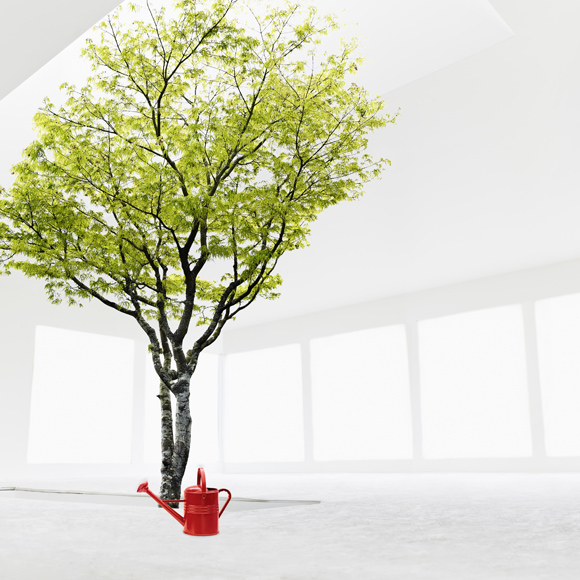 At FlexIT Next, we believe that agility and openness in the platform company are supported by bedrock of values shared across its ecosystem, and by a clear framework governing partnership and collaboration.Building your brand through the customer experience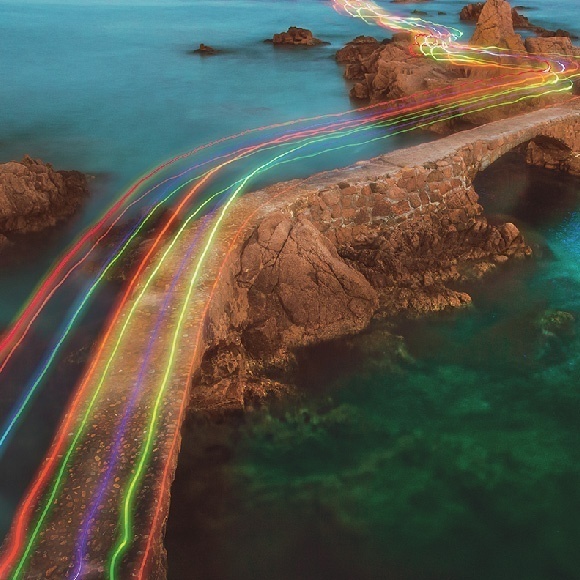 We believe that large public and private companies can emerge as the driving force in their ecosystem, since they are in charge of the entire customer relationship.Cultivating agile management and engaging employees to ensure customer satisfaction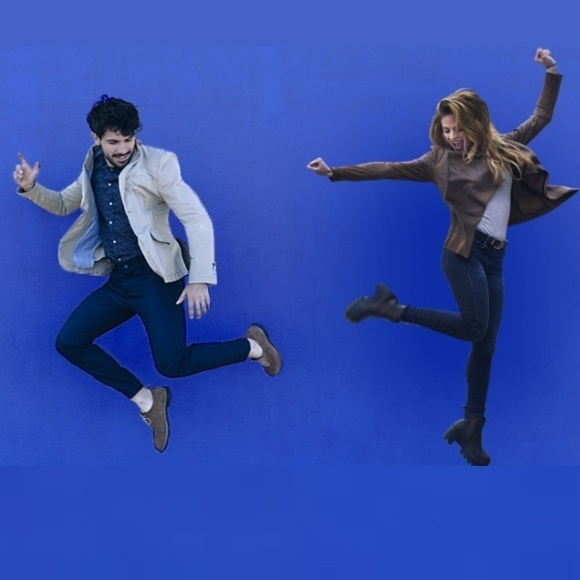 We believe that the platform company’s business model is reinventing dialogue, collaboration and innovation through the contributions made by and with "Extended Human Resources" such as freelancers and consultants. Boosting operational efficiency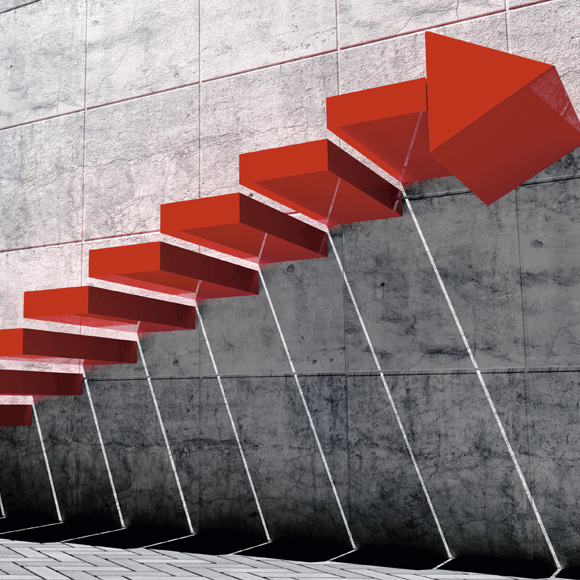 We believe that the platform enterprise must scale its operating models to its overall ecosystem (employees, partners, suppliers, complementary brands, etc.) in order to meet new customer demands. This operational transformation must focus first and foremost on employees and customers.Using data to drive disruption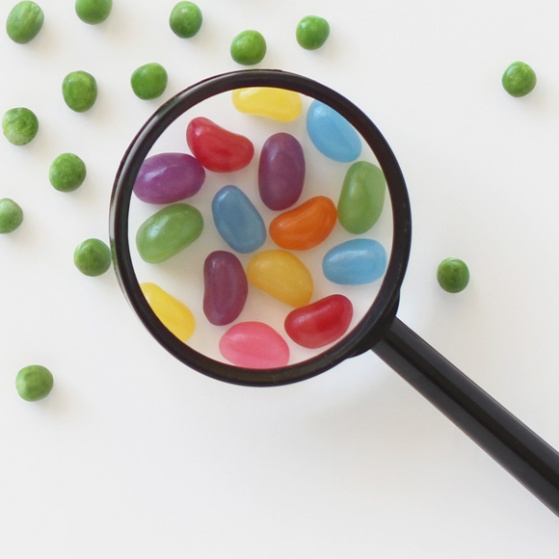 We believe that data is an indispensable tool for winning and retaining customers, if the company successfully embraces ethics and regulations. This has the potential to drive major change at traditional companies. Our consultants’ help you design build and streamline a data management system to amplify the flow of information and knowledge throughout your organization.Designing your IT as a service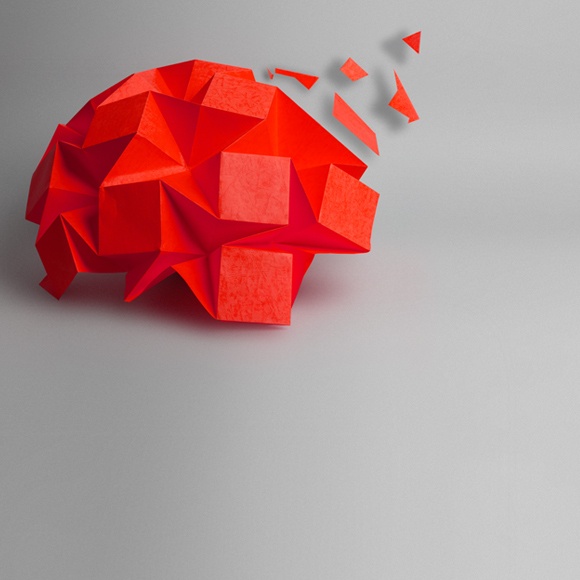 We believe that platforms are not just a corporate strategy – they are a functional and technological solution designed to provide internal and external services that are quickly and easily integrated into traditional IT.Technology Services
Leveraging new technologies to enhance your performanceChanges in digital technologies associated with increasingly demanding customer expectations mean that companies have to transform themselves. It’s essential for them to place the customer at the heart of their strategy. Technologies such as Artificial Intelligence (AI), Blockchain, Internet of Things (IoT), Virtual and Mixed Realities offer new opportunities to existing companies to enhance their performance. Global spending on information and communication technologies (ICT), including new technologies, is expected to exceed $5,600 billion in 2021, according to the IDC.These new technologies need to be mastered for optimal implementation within your organisation. Our teams use their expertise to enhance your company’s performance. We help you to improve your customer experience, develop your operational excellence and optimise your processes. Let’s design new uses together, taking advantage of the best of these innovations.Combining new technologies to support your businessAt FlexIT, we are convinced that the adoption of new technologies will only be relevant if it responds to a clearly identified challenge. It is becoming essential to place customer needs at the heart of your thinking and refocus on this ecosystem. To effectively address this challenge, implementing of a set of technologies is the key to success. By mastering these technologies, it is even possible to imagine new uses to further increase customer satisfaction.Make organisation agile with FlexITTo release the potential of solutions, our FlexIT teams support you with global expertise that combines consulting, systems integration and infrastructure management.We help you identify your business or customer needs as well as your areas for improvement. We than draw upon our expertise to identify or create new uses and leverage new technologies to guide you through your challenges. Together, let’s make the most of technological developments to transform your organisation.Artificial IntelligenceBlockchainCloudDataDigital InteractionsEmerging technologiesInternet of Things (IoT)5G Design CenterX-RealityArtificial IntelligenceArtificial Intelligence (AI) has been a hot topic for a while, but the hype has started to fade as many enterprises have begun to incorporate AI in their offerings and processes.Business leaders believe AI is going to be fundamental in the future. In the same fashion, consumer's understanding around AI has been shifting dramatically. AI is less associated with futuristic robots, but more with productivity tools and predictions to help everyday menial tasks.Today, lots of companies are moving away from the hype and into solving real-world problems. Interestingly, there has been a real shift to 'AI-driven' results as companies look for real business impact from AI tools. As we move into the future, the technology will be valued through the business insights it delivers.AI - Beyond TechnologyDisruption from artificial intelligence (AI) is here. If you aren’t sure what to expect from AI or how it fits into your business model and given the change coming at breakneck speed, the time to identify your company’s AI strategy is now.At FlexIT, we believe that AI requires more than data mastery. We support you to manage the challenges in introducing AI into your organisation. The expected benefits from a successful implementation of your AI initiatives through decision support are:increased employee efficiencyincreased company performanceeffective cost optimisationFor a smooth AI AdoptionFlexIT has developed a solid expertise in Artificial Intelligence technologies thanks to a team of dedicated experts made up of more than 350 employees who have been trained in AI technologies, various centers of excellence across the company.Our experts perfectly understand your business needs and are capable to build tailor-made solutions adapted to your industrial and economic challenges. Thus, it is the AI system that adapts to your organizations, and not the other way around.We have also created strategic partnerships with other players in the sector, giving us privileged access to the results of their R & D. With this in-depth knowledge of AI technologies and their possibilities, we can help you integrate them smoothly into your operational processes. Our approach is based on a progressive and agile implementation of reliable applications in your environment. Let’s develop together the AI potential to meet the requirements of your market and your customers!BlockChainIn just one decade, since its creation in 2008, the Blockchain technology has established itself at an incredibly fast rate and has taken the business world by storm. There’s no question blockchain technology is gaining momentum. Look at the €10B forecast worldwide by 2022, according to IDC. Or the recent figures released by Forbes stating that the global blockchain market will grow to over $60B by 2024.Keeping Up with the Blockchain RevolutionWhilst Blockchain is a technology that is still considered to be in its budding stage. Numerous companies are shifting their business models as they realise how it could completely revolutionise practices and secure applications in all sectors. Even if, the complexity of the technology itself remain quite hard to grasp even for tech enthusiasts, the expanding popularity and ubiquitous nature of that technology have made it critical for businesses to at least question the benefits and applications. At FlexIT, we sustain companies to keep up with this evolution by transforming their traditional transactional system into a more open and decentralised management of their data. Needless to say, all this must be done while maintaining high security standards, in particular by setting up secure and scalable data sharing for collaborative decision making.Supporting clients across their Blockchain JourneyWe undeniably uphold the fact that the blockchain technology can definitely add significant value to your business and provide countless opportunities. FlexIT, therefore, brings to you:Tailor-made Solutions: You can trust our experts, to develop tailor-made solutions, hand-in-hand with you, from conception to implementation.Cost-Effectiveness: While trust has been a major preoccupation for many, blockchain is more than that, and should also be seen from an economic perspective. As blockchain technology can not only lower production costs, such as increasing efficiencies and decreasing risk, but also lower transaction costs.Enhanced Security: the blockchain technology keeps your data secure. We believe that it is a promising technology for safer and more resilient applications in all fields.Reliability, transparency, improved traceability of transactions: Blockchain can be a game changer in the field of traceability. When implemented effectively, it can connect and enable efficiency, transparency, and accountability among all participating actors. Take a deep, hard look at your business and if you are still looking to increase the efficiency of your company, the answer may very well lie in the blockchain.  FlexIT can help you in your blockchain venture.CloudCloud Computing as a catalyst of Digital DisruptionAccording to Gartner, a third of top performing organisations rate cloud as a top 3 investing priority. By 2022, Gartner projects the market size and growth of the cloud services industry at nearly three times the growth of overall IT services.
Cloud becomes a strategic enabler for Digital Transformation bringing faster time-to-market, as-a-Service consumption and a unique access to innovative techs such as IoT, Big Data, AI, Blockchain…
Nevertheless, Cloud model adopters face a 3-dimension challenge affecting their culture, process and technology. How can we assist companies to overcome these last?Our Know HowWe have created a Cloud Center of Excellence with expertise on both applications & infrastructure layers. This multidisciplinary team combines strategic consulting and change management skills, migration, application modernisation and new development know-how, and a wide-ranging expertise in Hybrid, Private and Public Cloud including both management and operations.We capitalise on all the strengths of our different Vertical BU and expertise, to bring out the very best of Cloud technology.DataIn the age of digitisation, the amount of data in circulation has never been greater. To make it a true competitive advantage, organisations must have good control over how they use and analyse data. The revenue generated by setting up Data and Business Analytics solutions will reach 189.1 billion USD this year, with double-digit annual growth up to 2022, according to a forecast by the International Data Corporation (IDC).Faced with new entrants and new consumer demands, companies must rethink their relationship with their customers. Data Science is a major asset when it comes to meeting customer requirements, offering a personalised experience, and managing full value chain performance.Data at the heart of business transformationCompanies have become aware of the amount of data that is now available to them, its potential and the strategic opportunities that data processing can generate.This awareness is giving rise to major change. Data Science, Machine Learning and Artificial Intelligence offer leaders the opportunity to measure a company’s activities very precisely. Direct information on the health of the company has an immediate effect on decision-making. Knowing how to use and analyse this data is a major challenge.Using data to guarantee performanceExtracting and refining company data requires dedicated expertise for optimal use. Countless applications exist: anticipating customer needs, detecting and preventing fraud, and implementing predictive maintenance for critical industrial systems. In addition, to optimise the value of your data, we are convinced it is vital to combine in-house company data with external data, especially thanks to open data.It’s also becoming important to combine Data Science and Cybersecurity to define and implement data governance to ensure data security.Working together to identify the best uses for your dataWe combine our data analysis tools and our role as an information system (IS) integrator to develop a detailed vision of your environment and business requirements. We help you to identify uses for your data so that you get the most out of it. We also work by your side to design customised solutions that enable you to collect and use data to create value. Our teams support you by ensuring that your data is processed ethically and kept secure.Let's put your Data to work in order to boost desired performance.Digital-InteractionsThe technological uses of the future are taking shape today. Smartphones and tablets, voice-activated devices and their connections with our everyday objects (mobile, TV and connected speakers, X-reality,  etc.) offer new capabilities and reinvent the way humans interact with technology.To meet the productivity and business development challenges of our customers, user satisfaction is key. Interactions with digital services must therefore be consistent within an overall experience, for both customers and employees.User experience is central to our approachUser experience is a major factor in the perception of a digital service. Interfacing must be intuitive to be properly used and for ownership of applications.It is now essential to integrate the end user into the building of applications to offer a relevant digital experience.Experience, based on digital interactions, is now essential if a user is to adopt a product or service. Our teams of strategic design consultants and our UX/UI design studios place their methods and expertise at your disposal to create products and services that meet this need.The balanced use of technology, new uses and industrialisationMobility, Virtual Reality, Augmented Reality, Serious Games and Voice Recognition require the reinvention of business processes to become more efficient.The aim is to design user pathways offering a logical sequence of digital interactions, “ubiquitous interactions”, on all the ecosystem’s terminals and to deliver a coherent, omni-channel user experience.We create optimised solutions for your users that add value to your organisation.This creativity is complemented by the industrialisation needed to produce reliable solutions, at scale and integrated into the entire information system. The aim is also to opt for an agile delivery model that makes it possible to integrate short production cycles.We have developed an industrial production model that guarantees continuity between the experimental development of innovations and their industrial deployment.Our global approach - a business acceleratorOur user-centric vision combined with our knowledge of your business and our expertise in emerging technologies allows us to build customised solutions that meet your challenges.Our end-to-end service offering supports you throughout the implementation cycle, from consulting to industrialisation and project roll-out.The project teams at our various business agencies and Digital Factory work in a complementary and synchronised manner. They draw upon collaborative, iterative and industrialised methods.Through a design-thinking-based approach, we integrate an overall vision of the user pathway into your projects.Finally, our approach of innovation and continuous improvement allows us to offer you delivery models that meet the challenges of time-to-market and user satisfaction.At FlexIT, we offer new digital experiences Europe-wide that meet your objectives and fulfill your business requirements. Together, let’s create the new digital experiences that will be adopted in your ecosystem.Emerging TechnologiesEmerging technologies, a hotbed for new usesToday, companies have an exceptional potential with emerging technologies: Deep Learning, Digital Twin, Augmented Reality, Virtual or Mixed, including Nanotechnologies or Edge Computing.These technologies can become a major asset to accelerate transformation and ensure your organisation optimum performance. It is essential to be responsive, to adapt and integrate this innovation. Nevertheless, to optimise implementation in your company, you need and informed vision and the capacity to detect the most relevant new uses. We bring you our expertise to define the emerging technologies that will best suit your organisation.Opening up to new uses to support your transformationHow do you filter, target and evaluate potential in this myriad of technological changes? We believe that in order to make the most of emerging technologies, it is essential to be open to their use in different areas.We believe we need to draw on the latest innovation to create the uses of tomorrow in your organisation. We provide you with new insights through active monitoring and cross-fertilisation from our projects.Combining multiple technologies also allows for improved ownership and a disruptive approach. To ensure your performance, we provide you with a different understanding of these emerging technologies in order to anticipate those that will bring value to your organisation.Boost your performance with emerging technologiesAt FlexIT, we actively monitor technology to detect new opportunities for your business and accelerate innovation within your company. We participate in various academic bodies, research chairs and activity centres, in order to detect the technologies of tomorrow and to identify their new uses. Our commitment enables us to offer you the best possible insight for your positioning and to take full advantage of this technology.We support you in the continuous transformation of your value chain by converting technological and structural complexity into opportunities for use and business. We also make sure that we secure your ROI, in line with the real challenges in your sector. Together, let’s identify the best uses of emerging technologies to safeguard your performance.Internet of ThingsIoT, the key to end-to-end digital transformationThe Internet of Things (IoT) market continues to grow, thanks in particular to the adoption of connected objects in all sectors. Furthermore, the explosion of Data offers multiple opportunities for companies that combine Artificial Intelligence or Data Science with IoT. The data generated and collected by connected solutions enables organisations to operate more efficiently, better understand business processes and make decision-making more reliable.IoT offers you accurate and instant visibility of the state of your company's assets. Thanks to their ability to transmit information in real time, connected solutions respond to critical use cases. They also improve your products and services by continuously measuring customer satisfaction. Efficiency obstacles are removed and maintenance becomes predictive. Tailored IoT solutions for your projectsAt FlexIT, we believe the Internet of Things can profoundly transform the way businesses operate. Creating new services, increasing the availability of your equipment, reducing costs: to take full advantage of its potential, IoT can be integrated at all levels of your value chain. Based on our knowledge of the challenges of your sector and on our feedback, we adapt our approach to your business and your objectives to come up with customised solutions.Together, let’s imagine the best IoT solutions for your businessSince 2015, FlexIT has been providing a made-to-measure IoT offer. We share our expertise with your teams and offer customised solutions to meet your challenges.IoT has the potential to profoundly transform how your company operates. We support you at every stage of this development, from ideation to data collection, through its implementation and integration into your information system. Our experts identify the uses that will have the most added value with you. They then design the solutions (sensors, edge computing, connectivity, platforms) that will collect the relevant data and help you refine their exploitation. We have developed industrialised deployment solutions to ensure the success of your IoT projects.Thanks to our comprehensive offering, which combines consulting, systems integration and infrastructure management, we also ensure that your assets are sustainable in the long term thanks to our operational maintenance capabilities. Let’s imagine together the services of tomorrow in a fully connected world.System IntegrationSystems integration and application management for company transformation acceleratorsTransforming companies and economic models means fully overhauling Information Systems (IS). Companies expect more from there IT and IT departments regardless of the sector of activity. All organisations now want to benefit from an agile IT, which accelerates business transformation while optimising operational costs.To do this, traditional development and systems integrations businesses (integration of ERP, SaaS solutions, development, modernisation, use of API and Cloud, and maintenance of specific applications) must become smarter and reinvent themselves to better fit with business needs and improve IT performance.Technologies can play a key role in supporting this change: Cloud, API, Data, Artificial Intelligence, Blockchain, IoT, mobility, virtual reality, CyberSecurity, platforms, etc.Agility and performance at the heart of the ITApplication services are one of many major challenges for companies. In a context where constant change has become the norm, these components must be integrated into their strategy and operations.At FlexIT, we are convinced that collective intelligence and agility at scale are essential for designing and deploying new IT delivery services by transforming the IT department’s working environment, practices, organisation, culture and relationship with the company’s other divisions and IT suppliers.New technologies are also a major lever for transformation. For example, migration to the Cloud via a hybrid approach (private Cloud and Public Cloud) makes it possible to accelerate time to market. Analysis IT data also means IT departments can improve efficiency and become an innovation partner for the company’s business lines.Let’s prepare your IT together to tackly the challenges of tomorrowTo offer the best services at the best cost, we leverage our business knowledge, capacity for industrialisation, and innovation to help you transform your IT. We have established strategic partnerships with solution providers: SAP, IBM, Microsoft, Oracle, HP, AWS, Google, Salesforce, RedHat.As digital transformation is also a human endeavour, we share our best practices with your teams during collaborative workshops, to modernise your legacy applications and transform your IT operations.With this modern vision of changes in application management, and a pragmatic strategy for implementing innovative and transformative end-to-end services, we are working with you to develop an information system that is fully aligned with your company’s needs.Together, let’s reinvent your IT to improve performance in an increasingly digitalised worldSoftwaresHuman Resource SolutionsHuman Resources: a digital transformation driverDigital transformation has a huge impact on human resources issues. Thus, the digital age is redefining the role of HR professionals in order to better serve the company's strategy and the employees and managers whose expectations are changing. There is no doubt that HR is evolving and adopting new practices and skills as well as new tools to become more effective. This broad area covers a wide range of topics, from payroll to staff administration, time and activity management, recruitment, training, skills management and HR communication and quality of life at work. As a reputed player in Human Resources, FlexIT HR Software addresses digital transformation challenges in public and private sector organisations and acts as a software house, integrator, advisor and cloud player. The new challenges of HR DigitalVirtual and automated, HR services must adapt to major changes by relying more on new uses and technologies: mobile (Atawad), AI, RPA and chatbots, analytics, the cloud, connected objects and social networks.To meet these challenges, our teams support you in offering 3.0 HR solutions and services that fit with new digital practices.We use the power of technologies to address HR productivity challenges. We also place employee experience at the heart of our approach to help the HR Department drive change within the company. Finally, we are convinced that its essential to have a full command of HR IT urbanisation challenges. Ensuring interoperability, consistency, control and security of data are major levers for achieving this.HR transformation with FlexIT HR SoftwareOur dedicated subsidiary, FlexIT HR Software offers solutions and services tailored to organisations in all sectors of activity, in a local or international context.Dedicated HR solutions: our solutions cover all HR topics, offered on premise or on the cloud (from SaaS to BPS). Industrial and agile, they integrate the best business practices to support effective HR thanks to co-innovation and collective intelligence.Range of services: our range of flexible services enables our customers to continuously improvement HR activities: solutions integration, maintenance, legal compliance, cybersecurity, cloud payroll services, infrastructure management, urbanisation, technical auditing, etc.HR Transformation Council: our consulting teams are involved in project management support, change management, talent management, HR performance expertise and digital scoping.Innovation: The FlexITHR Lab uses the latest technological advances such as connected objects, chatbots, semantic analyses, voice analyses, AI, RPA, big data, blockchain and cybersecurity to transform them into operational solutions.A global player in Human Resources, FlexITHR Software provides innovative solutions and services for the successful digital transformation of the HR function. Together, let’s position HR as an innovation driver in your organization.Want to know more about our HR Solutions? Contact us!DigiStudentFlexIT’s College Management System is at your side in the digital transformation of your  assets to help you boost the human, environmental, technical and financial aspects of your buildings.For many years, FlexIT  has provided Campus management systems based on internally developed and managed software products to guarantee complete success on Campus Administrations in concert with its users and stakeholders. This business strategy allows to capitalise on unique expertise in the field that ensures understanding its uses while coming closer to users.With our new offer, which has been rolled out on most Medical Colleges & Hospitals and buttressed by flexible platforms from ePayrol, eHRMS, eStudent, eAssetManagement, eInventory and FlexIT’s Campus Management Solutions make top-notch digital services available to your Campus and users all throughout the lifecycle of your investment.At the leading edge of digital technology (Building Information Modeling or BIM, apps, cloud, etc.), FlexIT offers you the most complete modular real time Campus IT system on the market, bringing together all digital services for the Campus and users and enabling you to increase profitability and the value of your property, to lead its transformation, to optimise the quality of its use, and to conform to regulatory requirements all while lowering costs.Business Process ServicesIn an extremely volatile environment, the pressure to increase efficiency and profitability is greater than ever.This has led to more and more companies seeking to outsource certain processes, ranging from the management of support functions for handling customer claims to invoice processing. It is a proven business strategy that is delivering significant benefits to early adopters.The FlexIT Business Process Services (BPS) offer is a relevant and innovative answer to your search for performance. We are an experienced partner in the operation of business processes and functions, in part or in full. We enable you to optimise operations, rationalise costs and introduce greater flexibility in the management of certain functions. This makes our BPS offering a real lever for transformation, whilst freeing up your company to focus on its core business.We offer support in the following key areas:Creation or on-boarding, and operation of multi-function shared services;Operation of Finance & Administration (F&A) functions;Operation of Human Resource functions, in particular those relating to staff administration;Operation of specialised industry-specific business processes, such as operating and executing services in police control rooms, managing compliance in financial services, and managing customer services for large utilities.Our comprehensive Process Intelligence Methodology (PIM) is the backbone of our approach. It covers the complete business ‘run-change’ cycle, drawing on our consultancy, transformation and delivery services. Through the tools, methods and experience embodied within PIM, we take organisations from health checks, through radical re-visioning of the operating model, to transformed services that are sustainably improving. This is all delivered by a motivated and empowered team. The end result is not only a more efficient, lower cost operation but, through the use of Enhanced Lean, a more effective and agile operation.Our team comprises experts in business processes, technology, integration and data architectures, and is involved in all stages from advice to operation. We have a unique expertise in BPS and shared services built on experience acquired over a number of years. This enables us to design solutions and run services that are both efficient and profitable for our clients.Infrastructure ManagementGuaranteeing efficient, agile infrastructuresIT, a key business lines partnerIT is now the primary contributor to business innovation, reinventing the customer/user experience, securing openness to the partner ecosystem, boosting employee collaboration and improving operational efficiency. Agility and cross-cutting activity are disrupting traditional approaches, thus reducing time-to-market. The ISDs that make up a highly diversified IT asset must integrate the most advanced technologies to exploit the wealth resulting from data exploitation and Artificial Intelligence. FlexIT supports this transformation by ensuring, in parallel, that the objectives of reliability, availability and safety are achieved.The Infrastructure Management Services Offer: 5 services essential to the evolution of Information SystemsWe have developed a comprehensive Infrastructure Management offering combining advisory and multi-modal operations management activities, taking into account the generational diversity of your IT assets. Accordingly, we provide a complete, flexible and tailor-made range of services covering all of your assets:Consulting Services: we support you in analysis, identification of needs, service recommendations, choice of partners and overall support for transformation projects.Cloud Services: we offer a wide range of managed services and Cloud solutions, developed with market leaders to meet the challenges of private, public and hybrid Cloud.End-User Support Services: our Services Desk modernisation and transformation offers use a new generation of customisable tools that rely on artificial intelligence, with one objective: to be effective by taking technological, applications and business issues into account.Digital Workplace Services: we offer a flexible and agile set of services for the through-life support of the Digital Workplace, including collaborative tools and fixed and mobile device management.Legacy Services: Our experts optimise existing infrastructures and applications while ensuring these evolve towards new models hosted in the Cloud. Our services are supplemented by hosting capacity located in Europe and benefiting from numerous certifications (ISO 27001, HDS in France).A bespoke approach, the DNA of FlexITDrawing upon around experts and over 10 years of development of our facilities management services centres in India, FlexIT supports you in your technological and organisational transformation projects, taking into account the specifics of your activity and business lines. Our business teams are continually innovating to take advantage of the latest technologies and respond to your strategic challenges. To do this, we take a combined continuous improvement, innovation and R&D approach.Our goal is to provide long-term vision that gives you the edge in your sector.CybersecurityTogether, let’s put cybersecurity at the core of your businessCybersecurity: the foundation of trust required for your digital transformationCybercrime is one of the biggest challenges companies face today. Cyber-attacks are gaining ground and are becoming the fastest-growing criminal activity in the world. Key trends such as mobility, cloud, big data, IoT, AI or machine learning increase the risk of cyber-attacks. Reputational damage, fraud, data theft, and downtime: we must limit and manage these risks.Companies must embrace a true digital culture of resilience and trust. Therefore, cybersecurity has become a key catalyst for your digital transformation. Accordingly, there is a need to prevent risks, protect sensitive information, detect and respond to attacks to ensure business continuity.A security-focused approachAt FlexIT, we are convinced that trust in your digital assets and sensitive infrastructures has become key to developing your organisation. Our “Security by Design Thinking” approach, focused on business risks and cross-cutting your organisation, is becoming essential to disseminate a safety culture in your teams and ensure the digital security of your systems.Our approach is structured around the security life cycle: for prevention, we define and test a global cyber security strategy with you, and then implement solutions to protect your digital heritage through your identities, applications and data. Finally, we rely on Security Operations Centres (SOC) to detect and respond to security incidents. Our SOC services meet the highest security requirements for Critically Important Operators (CIO).With the digitisation and development of IoT, cybercrime is increasingly affecting production systems, particularly in the industrial field. We raise your teams’ awareness of these new challenges and provide appropriate security measures.Innovative solutions to accelerate development for your organisationTo provide concrete and innovative solutions to your business transformation challenges, we have formed partnerships with leading players in the field.Our approach is based on an innovation laboratory at the heart of our cyber security centre, research partnerships and targeted and dedicated investments.Now cyber security is everyone’s business. Together, let’s put cyber security at the core of your business.IndustriesAerospaceEvery 15 years, international air traffic doubles and by 2035, China's needs will equal those of all European countries. The needs for new aircrafts are increasingly pressing but industrial capacity and supply chains are limited. The civil aviation sector is under pressure. Geostrategic uncertainty is also reviving military equipment programmes and exports. Industry players need to be able to ramp up their capacity and design and rapidly market solutions.FlexIT  helps you to address aerospace market challenges:efficiency: faster, lower-cost production is vital, while maintaining the highest quality and safety levels. These challenges must also be addressed while maintaining an appropriate level of after-sales service and profitable financial performance.adaptive maintenance: Airlines need to adjust their services and maintenance to the increasing number of flights.air traffic management: managing passenger and aircraft flows, taking into account increasing traffic. Anticipating integration of Vertical Take-off and Landing aircraft (VTOL) and drones into the urban landscape.from product to services: offer services that can be monetised, stand out from the competition, and enable greater flexibility (e.g. offer aircraft leasing by flight time not by fleet).Data as a business acceleratorAgainst a backdrop of increased production, performance and service requirements, our experts use data to help you stand out in the civil and military aeronautics and space sector.Our comprehensive offer, from consultancy to integration and maintenance, allows you to reduce the number of interfaces, while enhancing your value chain.Building the aerospace industry of the future togetherAt FlexIT  , our teams combine their expertise with that of our subsidiary specialising in Product Lifecycle Management. We have a dedicated business unit Aeroline that encompasses the engineering, manufacturing, customer services and Air Traffic Management business lines; we combine your knowledge and ours across your entire value chain.A result-oriented value proposal for the aeronautics and spaceWe draw on the best innovations to meet your current and future challenges. With life-cycle management for products and services, Industry 4.0, Artificial Intelligence, Big Data, and simulation using Digital Twin, we ensure you can guarantee optimal product and services performance throughout your value chain while meeting your security challenges.Defence &  SecurityProtecting, innovating and guiding you through your transformationOrganisations – Governments, Ministries and Private Entities – now face multiple Defence and Security challenges. Better control of data and information is essential to minimise risk and ensure strategic, powerful digital autonomy.At FlexIT, we are convinced that pooling expertise and information makes it possible to be more efficient and to guarantee the safety of individuals and data security. This complex environment requires vision and powerful civilian and technological innovation initiatives to adapt services to the evolving Defence and Security constraints in real time.A Defence and Security vision dedicated to efficiencyWe capitalise on our experience in different business sectors, combining our innovation abilities to offer creative and inspiring tailor-made solutions. Using a cross-fertilisation approach, we provide strong responses to Defence and Security requirements.Building the right Defence and Security strategy togetherAs a global player in digital transformation and a Defence Technological and Industrial Base (DTIB) player with many years' experience, we have in-depth knowledge of your markets and understand your issues, regardless of your organisation: from Ministries to international organisations such as NATO and the EU.Our local teams, backed by FlexIT partners - start-ups, universities, competitiveness clusters and investment funds - support you on the ground to offer you comprehensive solutions and an optimal service. We bring you technological innovations through events, specific think tanks and thought leadership. Our strong presence in other sectors gives us an original, experience-based understanding of your issues.A results-oriented value proposition for the Defence and Security sectorAs a choice partner for digital sovereignty, we develop expertise focused on your main activities: command and control, intelligence, logistics, maintenance, justice, cyber defence, etc. Together, we effectively transform civilian innovation into relevant defence and security solutions at your service.Energy & UtilitiesOpening up new technological opportunities to the energy sectorInventing energy of the future, todayThe energy sector is facing a major transformation: European decarbonisation directives are accompanied by implementation policies specific to each country. As a result, the energy mix is evolving to adapt the use of nuclear power and accelerate the use of renewable and eco-responsible energies. Hydropower, wind power, photovoltaic, biomethane and hydrogen are essential solutions in this development.Also, consumers are more and more concerned about benefiting from energy of controlled origin at the best cost and are becoming producers. In this context, energy production is becoming decentralized and the sector's players must rethink their operating methods while facing the opening of their markets to competition. Players in the energy sector need to overhaul their business model completely, moving from management logic to one that builds loyalty and wins new customers. In this context, and given the digital transformation of the value chain, we must reinvent new models: FlexIT is committed to working with you to create the energy of the future together. Technological innovation supporting energy of the futureAt FlexIT, we believe that the future of energy involves digitalisation and engineering to enhance industrial performance. Industry players must adopt a service- and customer experience-oriented approach to improve performance and build strong customer relationships. We support you over the long term with your transformation to take advantage of the best of innovation, such as Artificial Intelligence or the IoT, and thus become your "deep digital transformation partner".Building a more innovative energy sector togetherFlexIT’s know-how in the energy sector is reflected in virtuous partnerships with key players such as EDF, Veolia, ENGIE, Aker BP, EnBW and Enel. Through our combined offers (consulting, integration, infrastructure management, software), we offer you comprehensive support in all aspects of your ecosystem (production, transport, distribution and marketing). In particular, we develop an approach linked to the problems you encounter for each of the assets in the value chain: customer acquisition and experience, optimising industrial processes, transforming engineering, modernising distribution networks, internal change management (HR), and leveraging data.Our local teams are committed and attentive to your needs and offer you agile, relevant and effective solutions. We draw on our multi-sector experience to support you creatively. At energy sector scale, this knowledge sharing is implemented in areas such as Cybersecurity, human-machine relations (Blockchain, new interfaces), and HR and real estate solutions.Technological innovation and know-how for new energyFlexIT guides you through your digital transformation by combining relevant technological innovation with proven know-how. Taking into account all aspects of change in the energy sector and their technological, economic and human impact, we provide you with effective solutions that meet your objectives over time.Financial ServicesLet's reinvent banking together; injecting more agility and innovationNew challenges push us to rethink financial servicesBanks and financial institutions now face a genuine revolution that forces the sector to address three major challenges.Disintermediation: a proven riskTo meet customer expectations that require greater transparency, customisation, innovation and more cost-effective offers, newcomers are revolutionising traditional business models by offering disruptive services: mobile banking, biometric payment, etc. To avoid the risk of disintermediation and to address this new way of consuming banking services, we are convinced that consultancy and the role of trusted third parties are becoming essential for traditional players.Regulatory compliance, a business issueRegulatory changes are also disrupting the market and forcing banks to exercise greater transparency in liquidity and risk management (Basel II, Basel III, IFRS 9) while respecting data confidentiality.Banking players must therefore adapt their information systems ever more quickly to remain compliant and comply with security rules while remaining competitive.Identify new sources of income to remain indispensableActivities that usually generate margin are being squeezed and new technologies are shaking up the industry.  Professionals must therefore transform themselves by being more open and by prioritising services over products. Open Banking is one example. As such, it is essential to ensure customer data is interoperable and used efficiently to develop the business and improve customer satisfaction across all channels (banking branch, mobile, Internet). A bold vision of the future of bankingTo safeguard your position as a go-to player in your market both now and the in the future, our teams help you to get the most out of data and to develop new partnerships to unlock the benefits of the best technological breakthroughs whilst sharing and controlling your costs. Our goal is to help you develop a more consumer-centric approach to offer ever more personalised services while preserving margins.Building a new banking model togetherThrough our partners Banking Software, we offer and implement powerful and agile software solutions. We use our sector know-how spanning over years and our end-to-end offer to work on your projects to create value through innovation, digitalisation, security, compliance and managed services.A results-driven value proposition for the banking sectorOur teams combine proven software packages with a hard-hitting offer combining strategic advice, systems integration, software publishing and infrastructure management, to help you successfully complete your transformation. By designing and industrialising tailored solutions for each banking ecosystem, we act as a "transformation booster". We facilitate and accelerate transformation to optimise your existing model.Insurance & social protectionReinventing the value proposition and the promise of insuranceTraditional players in insurance and social protection face five major challenges:Tax and regulatory constraints that curb innovation such as the Hamon, Sapin and Eckert laws, widespread implementation of the third-party payment system, the IDD and ANI (insurance market reforms), etc., resulting in onerous investments to remain compliant.A rapidly changing market: new entrants such as bank-insurers, digital players and the development of comparison sites are disrupting conventions.Operating costs under pressure: with increased competition and a sluggish economic environment, margins are increasingly low on traditional products.A new type of risk: consumption patterns are changing. Rental rather than buying, and sharing and lending between private individuals have become a common practice. So-called "traditional" risks are shrinking, and other risks inherent to cyber security are emerging.Capitalising on the future: today’s consumer aspires to greater transparency, customisation, responsiveness, etc. By striking the right balance between technological innovation and human values, the world of insurance can now respond to new expectations for the future.A vision that combines customer needs with new technologiesAt FlexIT, we are convinced that in order to preserve their profitability, conventional players must develop new offers that capitalise on advisory features that go beyond traditional products and services. Accordingly, it is becoming vital to rethink their business models based on the customer life cycle whilst exploring new strategic partnerships.FlexIT, your digital transformation partnerTo avoid the disappearance of insurance from services built around new uses (new mobility, smart vehicles, healthcare provision, etc.), traditional players must engage in far-reaching digitalisation.This entails marketing their offers in a way that is allied as closely as possible with protected goods and services, by simplifying processes (execution of certain steps online where they have no added value and are costly for the insurer) or by automating bundle creation (pricing, underwriting, payment of claims, adaptation to markets, etc.) for greater responsiveness.Additionally, data enables insurers to truly establish themselves as "preventive players" through an in-depth knowledge of their customers that means they can anticipate risks and provide relevant, rapid and agile responses.Building insurance and social protection of the future, togetherOur team of insurance experts guides you through a Test & Learn approach to set out a strategy, validate key trends and anticipate market developments.We use a cross-cultivation approach to create virtuous customer experiences and take advantage of the best multi-sector technologies and processes. The combination of our offers, in strategic consulting, systems integration, solution development and infrastructure management, are core components of your transformation.We combine our expertise with that of business and technological partners in order to offer you the best solutions.A results-driven value proposition for insurance and social protectionBy establishing a direct connection with consumers, their expectations and new uses, FlexIT experts help you to reinvent the value proposition and the promise of insurance and social protection.GovernmentA more agile State through far-reaching technological transformationMinistries at the centre of State developmentCitizens and businesses lead and pace governments and ministries. Playing a key role, they both originate numerous reforms and are responsible for their implementation. Their actions must therefore be tangible, rapid, effective and generate results in record time.These complex challenges mean that Ministries undergo in-depth transformation while meeting their budgetary constraints. To be successful, this type of transformation must be based on three factors:Innovation and new technologies must contribute to digitalising administrations, giving them greater agility and operational efficiency.Change must be explained, helped and guided through all operational and decision-making levels to make sure it is accepted and adopted by both users and civil servants.Discussion and cross-fertilization between administrations and compliance with information system constraints, etc. ensure that any transformation generates value.A State vision focused on efficiencyFlexIT helps the State achieve greater agility and efficiency. Our experts build creative and disruptive solutions based on citizens’ issues and viewpoints. This vision makes it possible to identify areas for improvement and to bring citizens and public services closer together. Using an approach that transforms people and technology, the State is fully rooted in the reality of citizens and private-sector players.Building the State of the future togetherAt FlexIT, we have recognised experience in supporting Ministries, Public Agencies, Pensions and Social Security Departments such as the State Ministry of Finance (Customs, IS Directorate, Treasury, etc.), State Ministry of Education, State Ministry of the Environment, inter-ministerial organizations, urban centres (in particular the Paris City Hall) and German federal administrations.This experience enables us to streamline best practices and solutions in infrastructure management, cybersecurity, Cloud, AI, Blockchain, enterprise automation, drones, IoT and many other technologies.As a trusted partner, we provide you with a comprehensive approach and service: including strategic advice, systems integration implementation and transformation design.Our FlexIT experts work closely with your teams on a geographical, cultural and linguistic level. Whatever your territorial reach, they apply the appropriate technology and create tailored value-added solutions to your current and future challenges.A results-oriented value proposition for the StateFlexIT helps public institutions evolve towards a new generation of administration, making each transformation an opportunity for progress. By genuinely focusing on the needs of citizens and businesses, we combine the most relevant advisory services and technologies to modernise the State while respecting its constraints and budget.RetailCreating a new retail experience for consumersCustomer experience and new usages are central to our approachThe digital revolution has accelerated transformation of the retail sector. The development of data analysis, artificial intelligence and warehouse robotisation offers new opportunities to support the customer purchasing process and employees on a daily basis. At the same time, customer demand and the quest for proximity, personalised services, traceability and immediacy are chief among our concerns.To address these developments, FlexIT teams assist sector players in rethinking their models through solutions that offer a seamless, highly personalised, omni-channel purchasing experience (one that is complete, unbroken, simple and fast, at the best price and combining quality and traceability). These solutions transform retail players into more agile platforms, capable of referencing, distributing, invoicing and maintaining combined product ranges and specialist platforms to better meet consumer demands. We put our global expertise at your service to develop new, more diversified offers and services and to optimize the supply chain to provide a better service while controlling costs.A retail vision focused on efficiencyAs you transform traditional models and continually develop new uses, we help you to implement innovative, concrete, creative and scalable strategic solutions. Together, we build quickly operational solutions in each distribution ecosystem. We make the end customer and their expectations the focus of our thinking and our solutions respond to your current and future challenges with ease.Building a new retail-customer relationship togetherFor 10 years, FlexIT has been supporting the major retail players, working as closely as possible on their issues and transformation challenges: consulting, integration, deployment, HR development.We place our focus on three main activities - consumer goods, DIY and luxury - and have developed an offer comprising four components: Design and facilitation: developing the sales experience, channels, etc.Adaptation and optimisation: customer process review, IS optimisation, etc.HR change management Business Process Automation (BPA)Our teams are on hand to provide you with the best possible support, offering tailored solutions adapted to each problem and objective.A results-driven value proposition for the retail sectorAs value creators, we support retail professionals in their search for profitability, innovation and success. With flexibility, creativity and efficiency, we offer an approach that combines process transformation, new technologies, employees and customers to jointly build a more innovative, personalised and unique retail sector.Telecommunication, Media & EntertainmentReinvent models to address new consumption challengesTelecommunications companies face a major challenge: they must make significant technological investments while applying aggressive pricing policies to remain competitive. This business model requires careful management throughout the value chain.In the media and entertainment sector, players are challenged by competition that is shaking up consumer patterns, particularly with the emergence of major players such as GAFAM and OTT, forcing them to rethink traditional models and constantly innovate. At FlexIT, we support you in tackling three major challenges:target operational excellence by optimising your entire value chain.diversify your offers and services (arrival of 5G, take-off of Cloud, etc.) by identifying new sources of growth through digitalisation.reinvent to offer new differentiating, enriching customer experiences, in line with the latest technological developments and new uses.Combine anticipation & agility to remain at the top in the media and entertainmentThe use of new technologies is constantly evolving. We support you in your digital transformation to remain industry leaders and pioneers in trends and new practices. Major players in the Telecommunications, Media & Entertainment sector use new offers to consolidate their position as innovators who are agile and capable of anticipating these developments. Innovation, when it is the focus of investments, brings new usages to life. A comprehensive and personalised offer to meet your major challengesFor years, we have been supporting our customers in Telecommunications, Media & Entertainment. Our experts at your service and work closely with your teams throughout your value chain to successfully implement your digital transformation. We provide you with all the resources necessary to make the best decisions thanks to analysis provided by our internal TME lab, which identifies issues and trends and the emergence of new technologies.Our comprehensive offer, from consulting to systems integration and applied maintenance, guarantees you a digital solution adapted to your challenges and your strategy. With agility and proactivity, we draw on our expertise in new technologies and our Cloud experience to transform your telecommunications infrastructures into a high-performance information system.An innovative partnership for your successAs a trusted partner, we support you in making a success of your digital transformation. Our openness to new technologies means we put the best innovations at the service of your projects with verve and creativity.TransportSupporting transport transformation with expertise and agilityInnovation: the solution for transport challengesThe transport sector is now undergoing far-reaching change: competition is becoming ever greater and the skyrocketing number of passengers is raising questions about flow management, maintenance and service continuity. Operators must increase traffic capacity while keeping operating costs under control, and must be reliable while developing multi-modal solutions. At the same time, users want an optimised, more agile and service-oriented customer experience at an increasingly attractive price.For FlexIT, the answer to these challenges lies in developing innovative products and services. We leverage opportunities offered by new technologies (autonomous transport, hybridization, Artificial Intelligence), and focus on customer experience. A transport vision focused on efficiencyIn a changing market and against a backdrop of intense competition and volatility, digital breakthroughs are shaking up your business model. We use our ability to innovate and anticipate new uses to guide you. We are reliable and like a challenge, and we help you to cut the number of intermediaries and safeguard your leadership position.Building the future of transport togetherAt FlexIT, we have extensive transport- sector expertise. Our local and operational teams of consultants, architects, programme directors, Cloud experts, Cybersecurity and Artificial Intelligence use their experience and knowledge to focus on your priorities. In particular, we work to improve flow and resource optimization, infrastructure and equipment security and the passenger experience.We combine your expertise with ours to optimise your entire value chain: we consult you during the design process and support you throughout the implementation and integration of solutions, including in your Cloud migration projects. A results-oriented value proposition for the transport sectorAs a trusted partner, we provide you with agility, responsiveness and efficiency to take advantage of the best opportunities offered by digital solutions and technology. Our comprehensive approach, which combines consultancy with proven technical expertise, enables you to anticipate, explore and industrialise innovation, making it operational and relevant across the entire value chain. We work with customers to develop new and inspiring approaches for constructive change in transport.